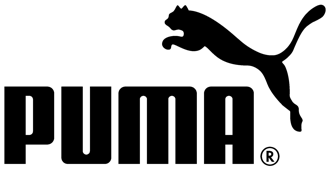 Q&A WITH WALT “CLYDE” FRAZIERYou were the first player to have a sneaker named after them. Tell us what was that like back in those days? Was there a lot of banter in the locker rooms with your teammates?WALT “CLYDE” FRAZIER: It was exciting! In those day they would give you sneakers but no one was paying you to wear them let alone having your name on them. I was very proud. Guys would tease me with jokes (all in good fun) “Clyde you are so great they named a shoe after you.”What was sneaker culture or scene like when you were in the league compared to now?WCF: No comparison. Only a couple of sneaker players around. There was no fitness craze that had a lot of women working out and Health Clubs weren’t that prevalentWhich PUMA Clyde style and colour was your favourite?WCF: The blue with the white stripeWho were your style icons growing up?WCF: My father and some of the older guys in my schoolYou’ve embraced New York City since you’ve moved there in the late 70’s. What is it about the city that endeared you to it?WCF: The energy, the people and the awe inspiring buildingsHow do you feel when you see kids wearing the PUMA Clyde sneakers today?WCF: I have a flashback to 1973 the 1st year I started endorsing them. I count my Blessings I’m still with PUMA after all these years.You are known for your wide selection of eye-catching suits. What's the most outrageous piece you ever owned and have given the drycleaners a challenge?WCF: The Cow Suit. Knicks fans voted it the favorite suit. What’s your favourite thing to wear in your downtime?WCF: Shorts and PUMA Clyde’s.Why do you think the PUMA Clyde became adopted by so many cultural movements off the court?WCF: The style is timeless. The style hasn’t changed in 40 years.Why do you think there has been such a prolonged loyalty and fascination with the PUMA Clyde?WCF: Uniqueness of the styleWho is your favourite player of the current generation?WCF: Carmelo AnthonyYou’ve been a top NBA star and now sports commentator – do you have any career ambitions you’d still like to achieve?WCF: Continue to give back to the community. Possibly write a health and fitness book and grow gracefully into my golden years.What is your proudest career achievement to date?WCF: Being voted one of The 50 Greatest Players Of All timeBIOGRAPHYWith his Rolls Royce, knee-length fur coats, and stylish fedora hats, basketball superstar Walt Frazier was the toast of New York City from 1967 to 1977. On the court, Frazier was super cool. His quick hands on defense combined with his calm, cool, and collected demeanor earned him the nickname "Clyde." As a collegian at Southern Illinois, Frazier led the school to the Division II Finals in 1965. Named Most Valuable Player, Frazier also brought the SIU Salukis to an NIT championship. In 1967, he joined the Knicks. Always the focal point of New York's offensive and defensive schemes, his offensive repertoire was a blend of smooth drives to the bucket and mid-range jump shots that burned opponents. Even with an All-Star cast, Frazier led the Knicks in scoring five times as well as to 1970 and 1973 NBA titles.CAREER HIGHLIGHTSNBA Championships with New York Knicks, 1970, 1973NBA All-Star, 1970-76All-NBA First-Team, 1970, 1972, 1974, 1975NBA 50th Anniversary All-Time Team, 1996Inducted into The Naismith Basketball Hall Of Fame in 1987